V 5 – Das Prinzip eines CO2-FeuerlöschersMaterialien: 		Großes und kleines Becherglas, TeelichtChemikalien:		Backpulver, EssigessenzDurchführung: 		Ein Tütchen Backpulver wird in das größere Becherglas entleert und über den Boden des Becherglases verteilt. Das Teelicht wird mittig in das Becherglas auf das Backpulver gestellt. In das kleine Becherglas wird etwas Essigessenz gefüllt.		Nun lässt man die Essigessenz am Rand des großen Becherglases herablaufen, bis der Boden um das Teelicht bedeckt ist. Beobachtung:		Wenn die Essigessenz auf das Backpulver trifft, tritt eine starke Gasentwicklung ein. Daraufhin wird die Kerzenflamme schwächer bis sie erlischt.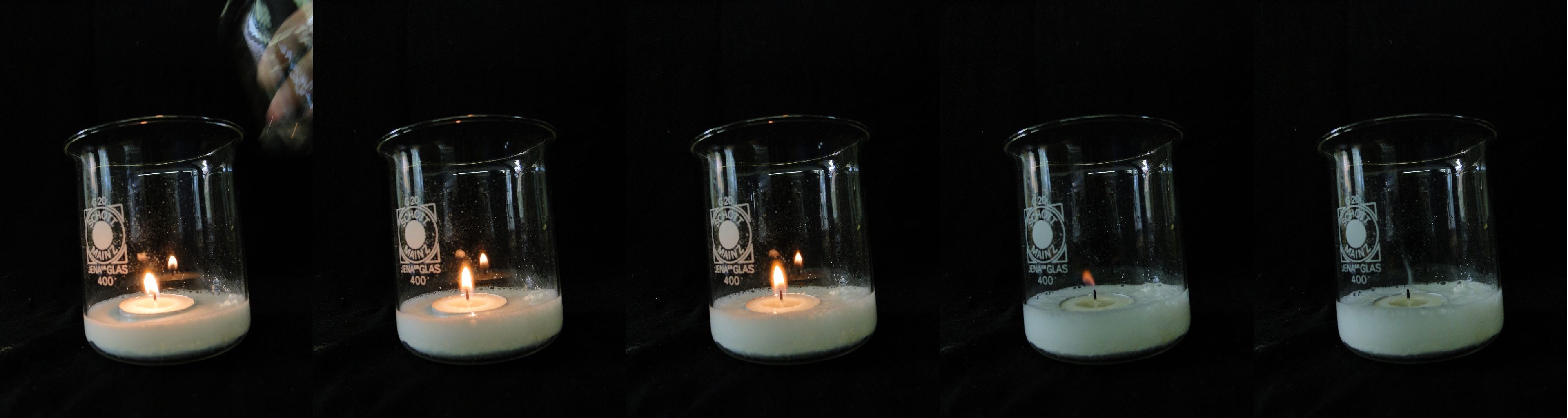 Abbildung 1: Zeitlicher Verlauf der Reaktion.Deutung:			Natriumcarbonat und Weinsäure verursachen mit Wasser eine chemische Reaktion bei der das Gas Kohlenstoffdioxid entsteht.		Das entstehende Kohlenstoffdioxid verdrängt die Luft und erstickt die Flamme. Literatur:		RAAbits, Impulse und Materialien für die kreative Unterrichtsgestaltung, Chemie. Dr. Josef Raabe Verlags-GmbH Stuttgart.